            РЕШЕНИЕ	         КАРАР                    от 12.05.2017                с. Большое Елово	          №  71О предоставлении отпуска Машанову А.И.   В соответствии со статьей 114 Трудового кодекса Российской Федерации, а также рассмотрев заявление Машанова Александра Ильича, главы Большееловского сельского поселения Елабужского муниципального района, Совет Большееловского сельского поселенияРЕШИЛ:Машанову Александру Ильичу, главе Большееловского сельского поселения Елабужского муниципального района предоставить часть ежегодного оплачиваемого отпуска продолжительностью 14 календарных дней, с 15 мая по 28 мая 2017  года.Произвести единовременную выплату к отпуску, предусмотренную годовым фондом оплаты труда за 2017 год.Контроль за исполнением настоящего решения и правом подписи оставляю за собой.Глава                                                                                                            А.И.Машанов     СОВЕТ БОЛЬШЕЕЛОВСКОГО СЕЛЬСКОГО ПОСЕЛЕНИЯ ЕЛАБУЖСКОГО МУНИЦИПАЛЬНОГОРАЙОНАРЕСПУБЛИКИ ТАТАРСТАН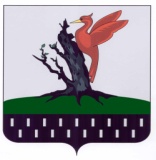 ТАТАРСТАН РЕСПУБЛИКАСЫАЛАБУГА МУНИЦИПАЛЬ РАЙОНЫ ОЛЫ ЕЛОВОАВЫЛ ҖИРЛЕГЕ СОВЕТЫ